   FUNDAÇÃO EDUCACIONAL CLAUDINO FRANCIO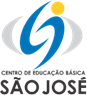     CENTRO DE EDUCAÇÃO BÁSICA SÃO JOSÉRoteiro de estudos – Educação Infantil Semana 03 a 06 de novembro de 2020.        TURMAS: Infantil 1 Fase 2 A e B        TURMAS: Infantil 1 Fase 2 A e B        Professoras  Ana Paula, Letícia, Liamara, Abielly e Natália.        Professoras  Ana Paula, Letícia, Liamara, Abielly e Natália. AtividadesOrientação de estudos      AtividadesOlá,Essa semana vamos trabalhar com a apostila de matemática Tema: Sabonetes MirabolantesFicha 17: Atividade inicial - Leitura e compreensão do texto, registro em forma de desenho e escrita do resultado.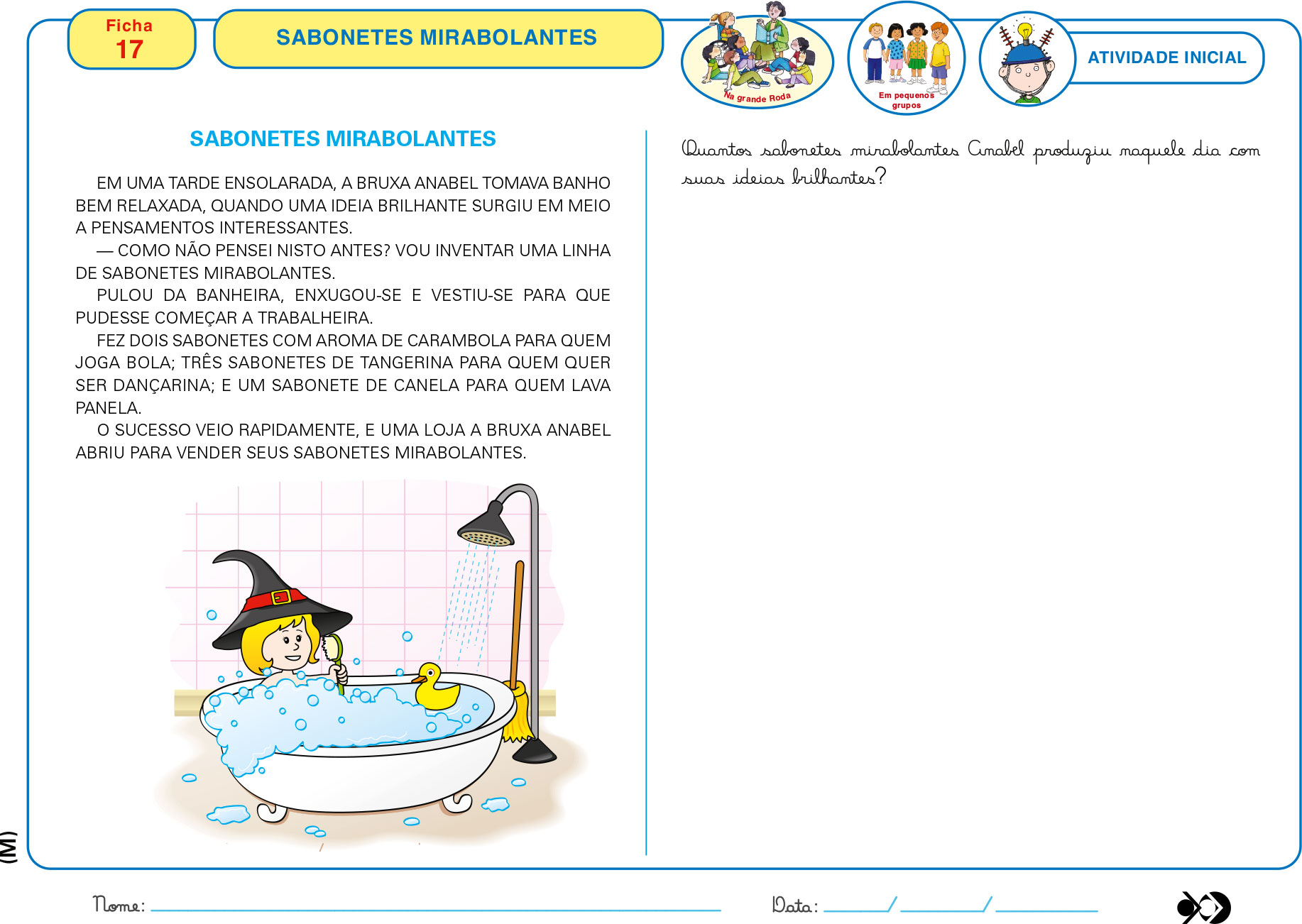 Ficha 18: A atividade traz para as crianças o desafio de eleger a caixa que contém o maior número de sabonetes e também o de somar o conteúdo das caixas para chegar ao número total de sabonetes. A contagem é um recurso importante para esta atividade.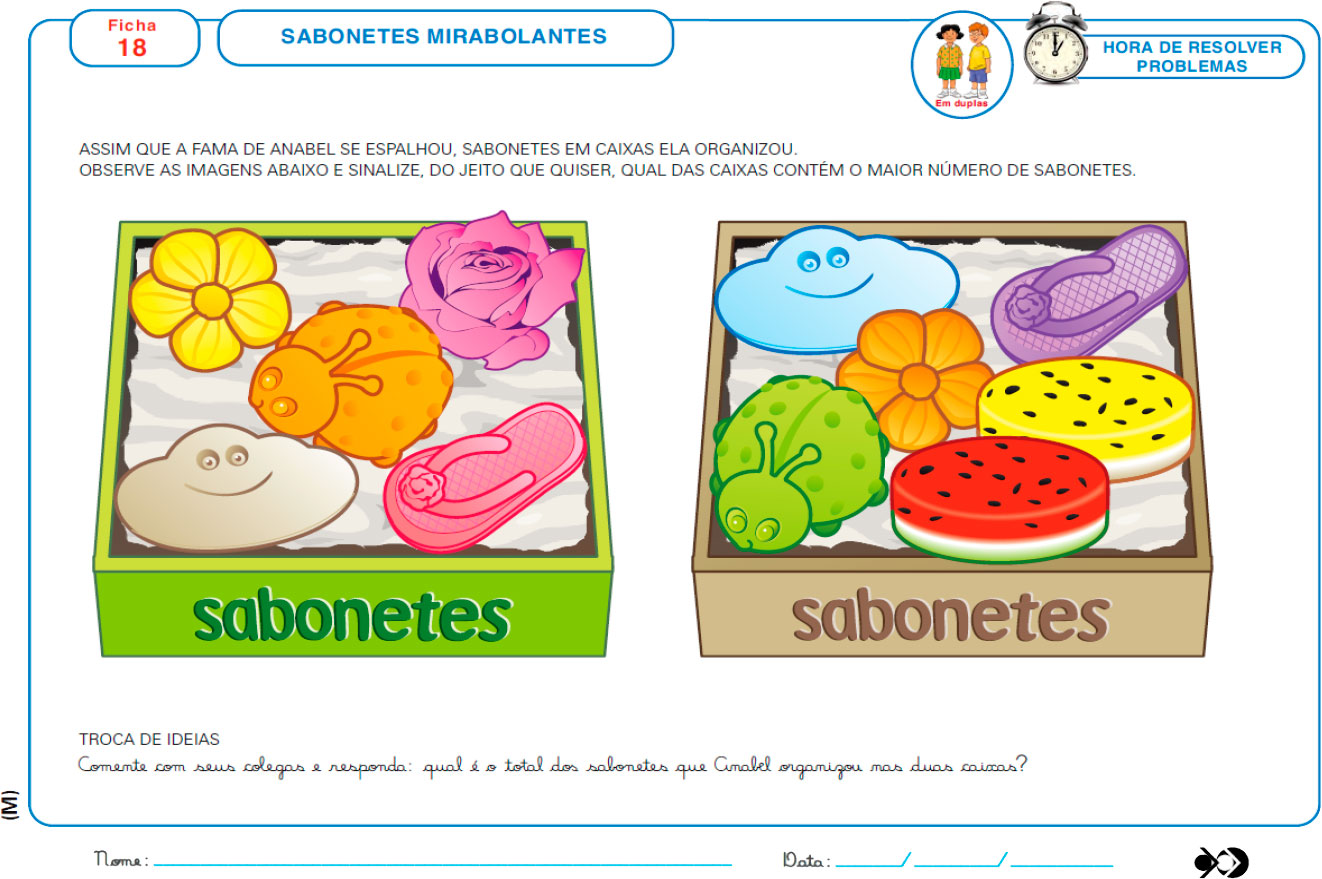 Ficha 19: Baseando-se na imagem de uma grande cesta de sabonetes, os alunos devem estimar um número menor de sabonetes para decorar a cesta menor.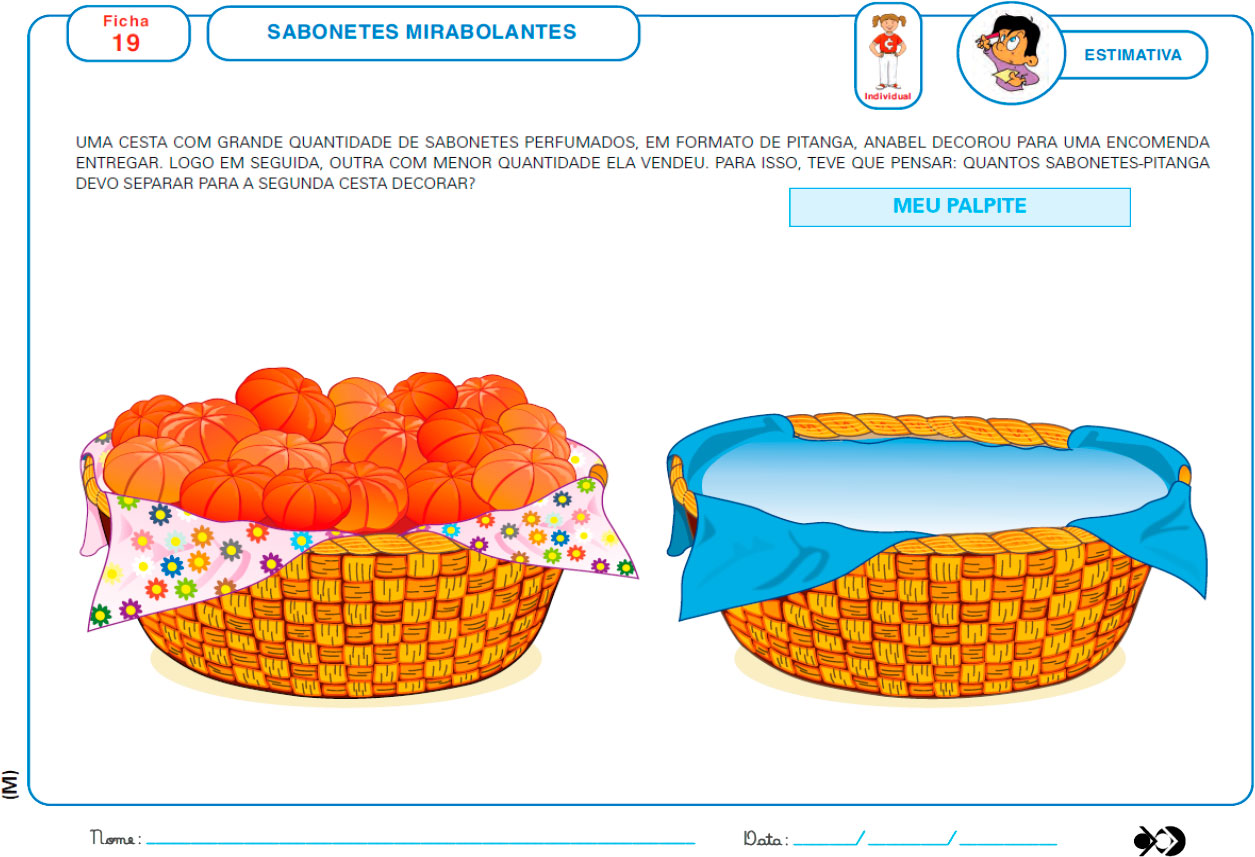 Ficha 20: Traz para a criança a oportunidade de refletir sobre a relação entre a imagem e a quantidade representada nos quadradinhos e vice-versa.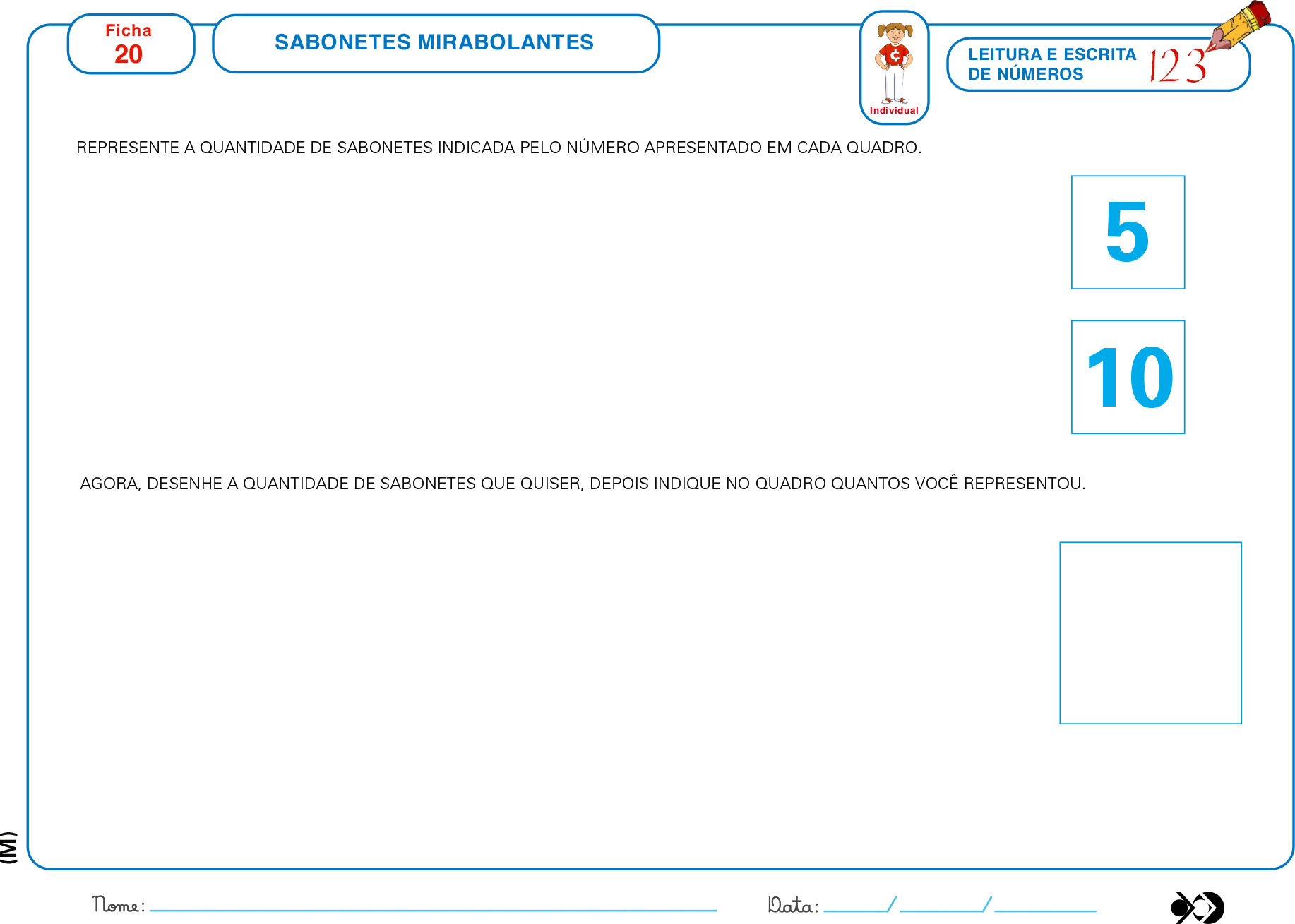 Ficha 21: Desafio final visa à sistematização dos conhecimentos adquiridos pelas crianças por meio do trabalho realizado na sequência. Nessa ficha, as crianças vão somar a quantidade de cestas que Anabel usará para decorar a vitrine de sua loja.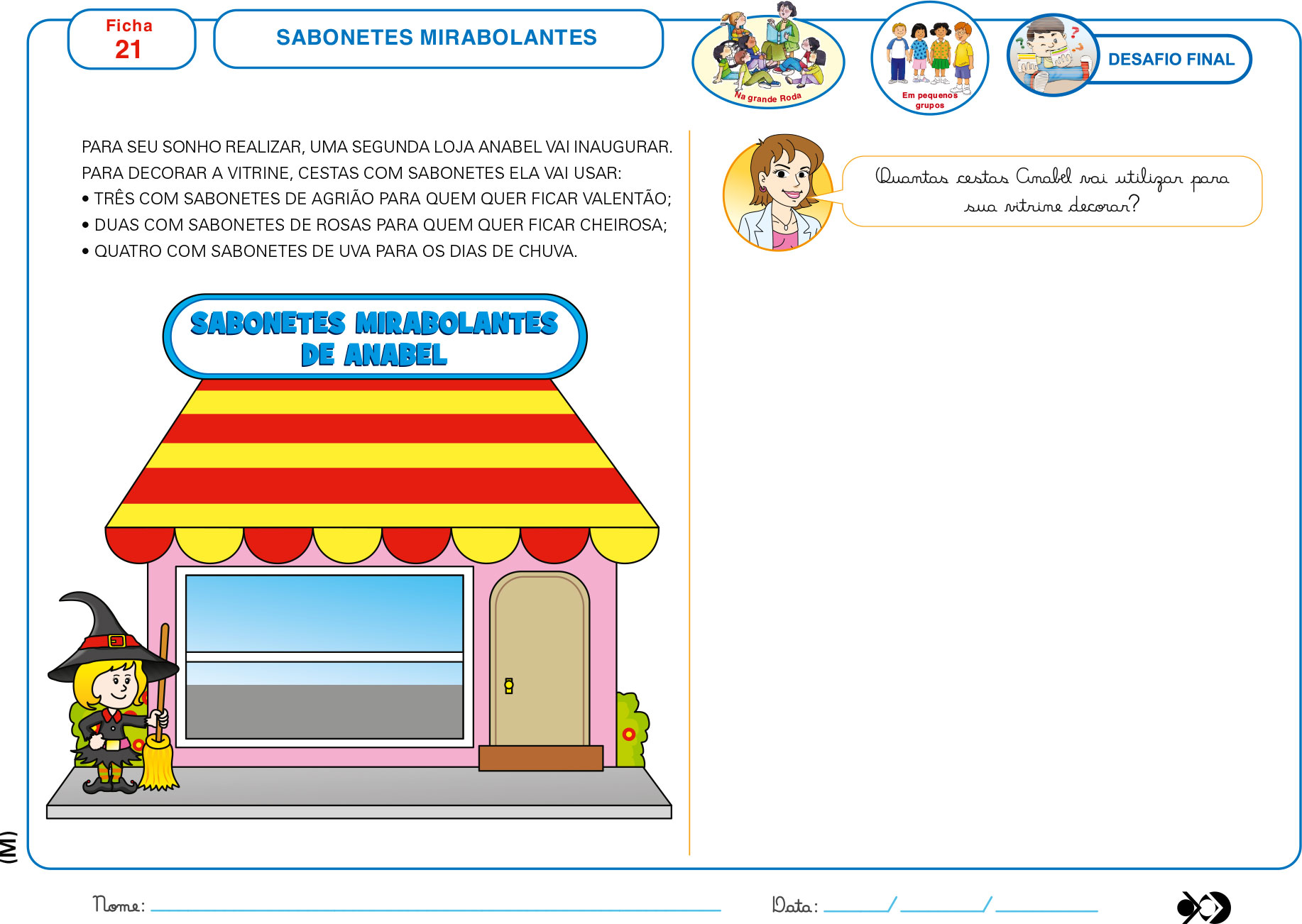 Atividade extra: Contagem e escrita de número. Pintura de acordo com o número apresentado.Ótima semana.Profª: Ana Paula Vaz.   Disciplinas extras   Educação Física:OBJETIVO DA AULA: CAPACIDADES MOTORAS (FLEXIBILIDADE E FORÇA).01 Atividade: Alongamento com os alunos cada um com seu colchonete.02 Atividade: Subir e descer de uma cadeira 10 vezes.03 Atividade: Fazer a aranha no chão (caminhar com as mãos no chão).Beijos da Profe Letícia Artes:Arte com Sabão: Em um recipiente colocar tinta guache, água e detergente. Assoprar até formar bolhas, pedir para o aluno colocar o papel sobre as bolhas. Segue imagem.  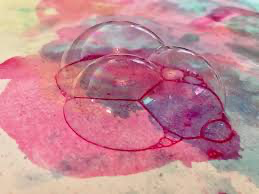    Beijos da Profe Lia  Música:Trabalharemos intensidade na música e depois realizaremos a ficha 9 da apostila. 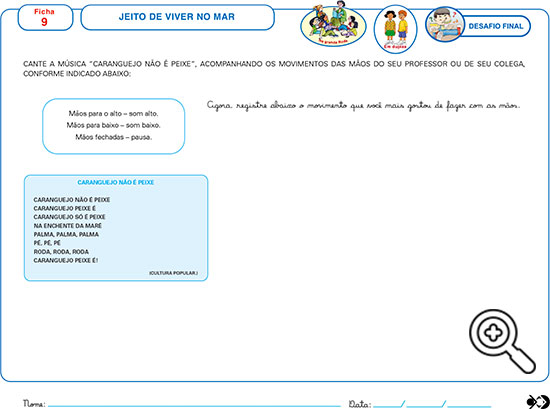   Beijos da Profe Nati  